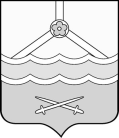 КОНТРОЛЬНО-СЧЁТНАЯ ПАЛАТАШИМСКОГО МУНИЦИПАЛЬНОГО РАЙОНА(Контрольно-счётная палата)П Р И К А ЗКОНТРОЛЬНО-СЧЁТНАЯ ПАЛАТАШИМСКОГО МУНИЦИПАЛЬНОГО РАЙОНА(Контрольно-счётная палата)П Р И К А ЗКОНТРОЛЬНО-СЧЁТНАЯ ПАЛАТАШИМСКОГО МУНИЦИПАЛЬНОГО РАЙОНА(Контрольно-счётная палата)П Р И К А ЗКОНТРОЛЬНО-СЧЁТНАЯ ПАЛАТАШИМСКОГО МУНИЦИПАЛЬНОГО РАЙОНА(Контрольно-счётная палата)П Р И К А З23.12 2020                                                                                                                 № 2123.12 2020                                                                                                                 № 2123.12 2020                                                                                                                 № 2123.12 2020                                                                                                                 № 21п. ШимскВ соответствии со статьёй 18 Федерального закона от 02.03.2007 N 25-ФЗ "О муниципальной службе в Российской Федерации", статьей 4 областного закона от 25 декабря 2007 г. N 240-ОЗ "О некоторых вопросах правового регулирования муниципальной службы в Новгородской области", приказами Контрольно-счётной палаты Шимского муниципального района от 03.08.2015 № 20 « Об утверждении Положения о проведении аттестации муниципальных служащих аппарата Контрольно-счётной палаты Шимского муниципального района» , от 16.11.2020  № 19 «Об аттестационной комиссии и проведении аттестации» и на основании протокола заседания аттестационной комиссии по аттестации муниципального служащего аппарата Контрольно-счётной палаты Шимского муниципального района от 23.12.2020 года, приказываю:1. Считать соответствующей замещаемой должности муниципальной службы Сафронову Лилию Сергеевну, ведущего инспектора Контрольно-счётной палаты Шимского муниципального района.2.   Контроль за исполнением настоящего приказа  оставляю за собой.Основание: Аттестационный лист муниципального служащего Контрольно-счётной палаты Шимского муниципального района от 23.12.2020 годаПредседатель Контрольно-счётной палаты                                                                С.Н. НикифороваВ соответствии со статьёй 18 Федерального закона от 02.03.2007 N 25-ФЗ "О муниципальной службе в Российской Федерации", статьей 4 областного закона от 25 декабря 2007 г. N 240-ОЗ "О некоторых вопросах правового регулирования муниципальной службы в Новгородской области", приказами Контрольно-счётной палаты Шимского муниципального района от 03.08.2015 № 20 « Об утверждении Положения о проведении аттестации муниципальных служащих аппарата Контрольно-счётной палаты Шимского муниципального района» , от 16.11.2020  № 19 «Об аттестационной комиссии и проведении аттестации» и на основании протокола заседания аттестационной комиссии по аттестации муниципального служащего аппарата Контрольно-счётной палаты Шимского муниципального района от 23.12.2020 года, приказываю:1. Считать соответствующей замещаемой должности муниципальной службы Сафронову Лилию Сергеевну, ведущего инспектора Контрольно-счётной палаты Шимского муниципального района.2.   Контроль за исполнением настоящего приказа  оставляю за собой.Основание: Аттестационный лист муниципального служащего Контрольно-счётной палаты Шимского муниципального района от 23.12.2020 годаПредседатель Контрольно-счётной палаты                                                                С.Н. НикифороваВ соответствии со статьёй 18 Федерального закона от 02.03.2007 N 25-ФЗ "О муниципальной службе в Российской Федерации", статьей 4 областного закона от 25 декабря 2007 г. N 240-ОЗ "О некоторых вопросах правового регулирования муниципальной службы в Новгородской области", приказами Контрольно-счётной палаты Шимского муниципального района от 03.08.2015 № 20 « Об утверждении Положения о проведении аттестации муниципальных служащих аппарата Контрольно-счётной палаты Шимского муниципального района» , от 16.11.2020  № 19 «Об аттестационной комиссии и проведении аттестации» и на основании протокола заседания аттестационной комиссии по аттестации муниципального служащего аппарата Контрольно-счётной палаты Шимского муниципального района от 23.12.2020 года, приказываю:1. Считать соответствующей замещаемой должности муниципальной службы Сафронову Лилию Сергеевну, ведущего инспектора Контрольно-счётной палаты Шимского муниципального района.2.   Контроль за исполнением настоящего приказа  оставляю за собой.Основание: Аттестационный лист муниципального служащего Контрольно-счётной палаты Шимского муниципального района от 23.12.2020 годаПредседатель Контрольно-счётной палаты                                                                С.Н. НикифороваВ соответствии со статьёй 18 Федерального закона от 02.03.2007 N 25-ФЗ "О муниципальной службе в Российской Федерации", статьей 4 областного закона от 25 декабря 2007 г. N 240-ОЗ "О некоторых вопросах правового регулирования муниципальной службы в Новгородской области", приказами Контрольно-счётной палаты Шимского муниципального района от 03.08.2015 № 20 « Об утверждении Положения о проведении аттестации муниципальных служащих аппарата Контрольно-счётной палаты Шимского муниципального района» , от 16.11.2020  № 19 «Об аттестационной комиссии и проведении аттестации» и на основании протокола заседания аттестационной комиссии по аттестации муниципального служащего аппарата Контрольно-счётной палаты Шимского муниципального района от 23.12.2020 года, приказываю:1. Считать соответствующей замещаемой должности муниципальной службы Сафронову Лилию Сергеевну, ведущего инспектора Контрольно-счётной палаты Шимского муниципального района.2.   Контроль за исполнением настоящего приказа  оставляю за собой.Основание: Аттестационный лист муниципального служащего Контрольно-счётной палаты Шимского муниципального района от 23.12.2020 годаПредседатель Контрольно-счётной палаты                                                                С.Н. Никифорова